Obroty towarowe handlu zagranicznego ogółem 
i według krajów w okresie styczeń - wrzesień 2021 r.Obroty towarowe handlu zagranicznego po trzech kwartałach br. wyniosły w cenach bieżących 942,9 mld PLN w eksporcie oraz 934,7 mld PLN w imporcie. Dodatnie saldo ukształtowało się na poziomie 8,2 mld PLN, w analogicznym okresie ubiegłego roku wyniosło 29,9 mld PLN. W porównaniu z analogicznym okresem ubiegłego roku eksport wzrósł o 24,4%, a import o 28,4%.Obroty towarowe handlu zagranicznego wyrażone w dolarach USA i w euro Eksport wyrażony w dolarach USA wyniósł 248,6 mld USD, a import 246,4 mld USD (wzrost odpowiednio w eksporcie o 28,8%, a w imporcie o 32,8%). Dodatnie saldo ukształtowało się na poziomie 2,2 mld USD, w analogicznym okresie 2020 r. wyniosło 7,5 mld USD.Eksport wyrażony w euro wyniósł 207,4 mld EUR, a import 205,6 mld EUR (wzrósł odpowiednio w eksporcie o 20,3%, a w imporcie o 24,1%). Dodatnie saldo wyniosło 1,8 mld EUR, w styczniu - wrześniu 2020 r. 6,7 mld EUR.Obroty towarowe ogółem i według grup krajówNajwiększy udział w eksporcie ogółem Polska ma z krajami rozwiniętymi – 86,3% (w tym UE 74,8%), a w imporcie – 63,4% (w tym UE 54,8%), wobec odpowiednio 86,4% (w tym UE 73,9%) i 65,3% (w tym UE 55,5%) w analogicznym okresie ub. roku. Natomiast najmniejszy udział odnotowano z krajami Europy Środkowo-Wschodniej, który w eksporcie ogółem wyniósł 5,7%, a w imporcie 7,6%, wobec odpowiednio 6,0% i 6,3% w analogicznym okresie 2020 r.Ujemne saldo odnotowano z krajami rozwijającymi się – minus 195,1 mld PLN (minus 51,4 mld USD, minus 42,9 mld EUR) oraz z krajami Europy Środkowo-Wschodniej minus 17,8 mld PLN (minus 4,7 mld USD, minus 3,9 mld EUR). Natomiast dodatnie saldo uzyskano w obrotach z krajami rozwiniętymi 221,2 mld PLN (58,3 mld USD, 48,6 mld EUR), w tym z krajami UE saldo osiągnęło poziom 193,0 mld PLN (50,9 mld USD, 42,4 mld EUR).Tablica 1. Obroty towarowe ogółem i według grup krajówObroty towarowe według ważniejszych krajówPo trzech kwartałach 2021 r. wśród głównych partnerów handlowych Polski nie odnotowano spadku w eksporcie ani w imporcie w porównaniu do analogicznego okresu w roku ubiegłym.Obroty z pierwszą dziesiątką naszych partnerów handlowych stanowiły 65,1% eksportu (w analogicznym okresie ub. r. 65,8%), a importu ogółem – 64,6% (wobec 64,2% w styczniu - wrześniu 2020 r.).Udział Niemiec w eksporcie był na tym samym poziomie w porównaniu z analogicznym okresem i wyniósł 28,7%, a w imporcie spadł o 0,6 p. proc. i stanowił 21,2%. Dodatnie saldo wyniosło 72,7 mld PLN (19,1 mld USD, 16,0 mld EUR) wobec 58,6 mld PLN (14,9 mld USD, 13,3 mld EUR) w analogicznym okresie ub. roku.Tablica 2. Obroty towarowe według ważniejszych krajów Import według kraju wysyłki – ogółem i grupy krajówNajwiększy obrót towarowy w imporcie według kraju wysyłki Polska odnotowała z krajami rozwiniętymi – 674,8 mld PLN, w tym z UE – 623,9 mld PLN, wobec odpowiednio 542,5 mld PLN, w tym z UE 492,5 mld PLN w analogicznym okresie ub. roku. Tablica 3. Import według kraju wysyłki – ogółem i grupy krajówImport według kraju wysyłki – krajeUdział Niemiec w imporcie według kraju wysyłki, w porównaniu z importem według kraju pochodzenia, był większy o 5,3 p. proc., udział Holandii odpowiednio był większy o 2,3 p. proc., Belgii o 1,3 p. proc., Czech o 0,6 p. proc., a Francji o 0,4 p. proc.Tablica 4. Import według kraju wysyłki - krajePo trzech kwartałach br. w obrotach towarowych wg nomenklatury SITC w porównaniu z analogicznym okresem 2020 r. odnotowano wzrost we wszystkich sekcjach towarowych zarówno w eksporcie jak i w imporcie.W eksporcie największy wzrost dotyczył paliw mineralnych, smarów i materiałów pochodnych (o 49,6%), olejów, tłuszczy, wosków zwierzęcych i roślinnych (o 43,2%), surowców niejadalnych z wyjątkiem paliw (o 36,7%), towarów przemysłowych sklasyfikowanych głównie według surowca (o 28,6%), maszyn i urządzeń transportowych (o 26,8%), różnych wyrobów przemysłowych (o 23,9%), chemii i produktów pokrewnych (o 22,5%), żywności i zwierząt żywych (o 12,1%), towarów i transakcji niesklasyfikowanych w SITC (o 7,7%) oraz napojów i tytoniu (o 0,7%). W imporcie wzrost zanotowano w towarach i transakcjach niesklasyfikowanych w SITC (o 131,7%), w towarach przemysłowych sklasyfikowanych głównie według surowca (o 38,9%), w paliwach mineralnych, smarach i materiałach pochodnych (o 38,2%), w surowcach niejadalnych z wyjątkiem paliw (o 37,5%), w chemikaliach i produktach pokrewnych (o 29,8%), w olejach, tłuszczach, woskach zwierzęcych i roślinnych (o 29,4%), w maszynach i urządzeniach transportowych (o 25,7%), różnych wyrobach przemysłowych (o 22,4%), w żywności i zwierzętach żywych (o 7,7%) oraz w napojach i tytoniu (o 4,7%).Wykres 1. Struktura eksportu według sekcji nomenklatury SITC w styczniu – wrześniu 2021 r.Wykres 2. Struktura importu według sekcji nomenklatury SITC w styczniu – wrześniu 2021 r.W przypadku cytowania danych Głównego Urzędu Statystycznego prosimy o zamieszczenie informacji: „Źródło danych GUS”, a w przypadku publikowania obliczeń dokonanych na danych opublikowanych przez GUS prosimy o zamieszczenie informacji: „Opracowanie własne na podstawie danych GUS”. WYSZCZEGÓLNIENIEI - IX 2021I - IX 2021I - IX 2021I - IX 2021I - IX 2021I - IX 202120202021WYSZCZEGÓLNIENIEw mld PLNw mld USDw mld EURI - IX 2020 = 100I - IX 2020 = 100I - IX 2020 = 100I - IX   I - IX   WYSZCZEGÓLNIENIEw mld PLNw mld USDw mld EURPLNUSDEURstruktura w %struktura w %Eksport 942,9248,6207,4124,4128,8120,3100,0100,0Kraje rozwinięte 813,4214,5178,9124,2128,6120,186,486,3w tym UE  704,8185,9155,1125,8130,2121,673,974,8           w tym strefa euro 555,7146,5122,3127,0131,4122,757,858,9Kraje rozwijające się 75,820,016,7132,0136,8127,77,68,0Kraje Europy Środ. – Wsch. 53,614,111,8118,1122,2114,26,05,7Import (wg kraju pochodzenia)934,7246,4205,6128,4132,8124,1100,0100,0Kraje rozwinięte 592,3156,2130,3124,7129,0120,465,363,4w tym UE  511,9135,0112,6126,6131,0122,355,554,8           w tym strefa euro 425,2112,193,5127,1131,6122,845,945,5Kraje rozwijające się 271,071,459,6130,8135,3126,528,429,0Kraje Europy Środ. – Wsch. 71,518,815,7156,9161,8151,16,37,6Saldo 8,22,21,8.....Kraje rozwinięte 221,258,348,6.....w tym UE  193,050,942,4.....           w tym strefa euro 130,534,428,7.....Kraje rozwijające się -195,1-51,4-42,9.....Kraje Europy Środ. – Wsch. -17,8-4,7-3,9.....WYSZCZEGÓLNIENIEI – IX 2021I – IX 2021I – IX 2021I – IX 2021I – IX 2021I – IX 202120202021WYSZCZEGÓLNIENIEw mld PLNw mld USDw mld EURI - IX 2020 = 100I - IX 2020 = 100I - IX 2020 = 100I - IX   I - IX   WYSZCZEGÓLNIENIEw mld PLNw mld USDw mld EURPLNUSDEURstruktura w %struktura w %EKSPORTEKSPORTEKSPORTEKSPORTEKSPORTEKSPORTEKSPORTEKSPORTEKSPORT1. Niemcy 270,871,459,6124,7129,1120,628,728,72. Czechy 55,814,712,3124,2128,5120,05,95,93. Francja54,414,412,0128,1132,5123,75,65,84. W. Brytania 47,712,610,5110,5114,1106,75,75,15. Włochy43,911,69,7136,7141,2132,04,24,76. Holandia 39,610,58,7120,5124,7116,54,34,27. Rosja 26,36,95,8116,3120,4112,53,02,88. Szwecja25,86,85,7118,0122,1114,12,92,79. Stany Zjednoczone25,16,65,5111,8116,3108,33,02,710. Hiszpania 23,86,35,2127,3131,4122,82,52,5IMPORT (wg kraju pochodzenia)IMPORT (wg kraju pochodzenia)IMPORT (wg kraju pochodzenia)IMPORT (wg kraju pochodzenia)IMPORT (wg kraju pochodzenia)IMPORT (wg kraju pochodzenia)IMPORT (wg kraju pochodzenia)IMPORT (wg kraju pochodzenia)IMPORT (wg kraju pochodzenia)1. Niemcy 198,152,343,6124,9129,2120,721,821,22. Chiny133,935,329,5130,4134,9126,314,114,33. Rosja 51,213,511,3152,1156,8146,34,65,54. Włochy47,612,610,5131,1135,5126,65,05,15. Holandia 38,410,18,4133,2138,3128,94,04,16. Francja 31,98,47,0126,7131,2122,33,53,47. Czechy29,87,96,6126,9131,0122,43,23,28. Stany Zjednoczone26,97,15,9114,9119,2110,93,22,99. Belgia24,26,45,3140,7145,9136,02,42,610. Korea Południowa 21,85,84,8125,2129,7120,92,42,3WYSZCZEGÓLNIENIEI – IX  2021I – IX  2021I – IX  2021I – IX  2021I – IX  2021I – IX  202120202021WYSZCZEGÓLNIENIEw mld PLNw mld USDw mld EURI – IX 2020 = 100I – IX 2020 = 100I – IX 2020 = 100I - IX    I - IX    WYSZCZEGÓLNIENIEw mld PLNw mld USDw mld EURPLNUSDEURstruktura w %struktura w %Import (wg kraju wysyłki)934,7246,4205,6128,4132,8124,1100,0100,0Kraje rozwinięte 674,8177,9148,4124,4128,7120,274,572,2w tym UE  623,9164,5137,3126,7131,1122,467,766,7           w tym strefa euro 529,1139,5116,4127,2131,6122,957,156,6Kraje rozwijające się 187,049,241,1136,3140,9131,718,920,0Kraje Europy Środ. – Wsch. 73,019,216,0151,6156,2145,96,67,8Saldo 8,22,21,8.....Kraje rozwinięte 138,736,530,5.....w tym UE  81,021,317,8.....           w tym strefa euro 26,67,05,9.....Kraje rozwijające się -111,2-29,2-24,4.....Kraje Europy Środ. – Wsch. -19,3-5,1-4,3.....WYSZCZEGÓLNIENIEI - IX  2021I - IX  2021I - IX  2021I - IX  2021I - IX  2021I - IX  202120202021WYSZCZEGÓLNIENIEw mld PLNw mld USDw mld EURI – IX 2020 = 100I – IX 2020 = 100I – IX 2020 = 100I - IX     I - IX     WYSZCZEGÓLNIENIEw mld PLNw mld USDw mld EURPLNUSDEURstruktura w %struktura w %IMPORT (wg kraju wysyłki)IMPORT (wg kraju wysyłki)IMPORT (wg kraju wysyłki)IMPORT (wg kraju wysyłki)IMPORT (wg kraju wysyłki)IMPORT (wg kraju wysyłki)IMPORT (wg kraju wysyłki)IMPORT (wg kraju wysyłki)IMPORT (wg kraju wysyłki)1. Niemcy 248,265,554,6124,2128,5120,027,426,52. Chiny  89,823,719,8134,6139,3130,39,29,63. Holandia 60,015,813,2134,2139,2129,86,26,44. Rosja 51,313,511,3146,9151,3141,24,85,55. Włochy47,812,610,5132,8137,3128,24,95,16.  Belgia 36,29,58,0132,1136,8127,63,83,97.  Francja35,99,57,9128,9133,4124,43,83,88. Czechy35,29,37,7124,0128,1119,73,93,89. Słowacja    22,86,05,0133,5138,2129,02,42,410. Hiszpania22,66,05,0128,4133,1124,12,42,4Opracowanie merytoryczne:Departament Handlu i UsługDyrektor Ewa Adach – Stankiewicz Tel: 22 608 31 24Rozpowszechnianie:
Rzecznik Prasowy Prezesa GUSKarolina BanaszekTel: 695 255 011Wydział Współpracy z Mediami Tel: 22 608 34 91, 22 608 38 04 e-mail: obslugaprasowa@stat.gov.pl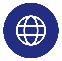 www.stat.gov.plWydział Współpracy z Mediami Tel: 22 608 34 91, 22 608 38 04 e-mail: obslugaprasowa@stat.gov.pl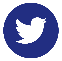 @GUS_STATWydział Współpracy z Mediami Tel: 22 608 34 91, 22 608 38 04 e-mail: obslugaprasowa@stat.gov.pl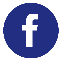 @GlownyUrzadStatystyczny